                                                                       GRACIOUS  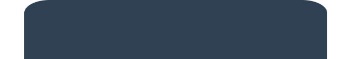 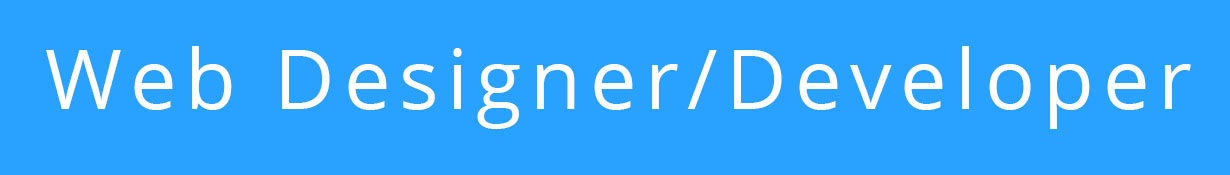     ABOUT ME             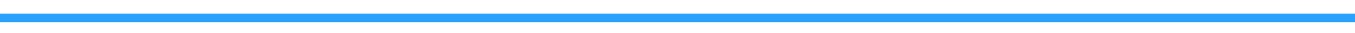 I'm Gracious, born on September 07, 1991 in Ho, Ghana West/Africa. Been living and freelancing in India for the past 5years. 
I'm a passionate Web Designer & Developer with the goal of employing the very best of my knowledge in every project I undertake and my enthusiasm is boundless. 
I design in the browser with HTML(5), CSS(3) and a touch of JavaScript. I love coding things from scratch, but I can work with front-end frameworks like Bootstrap and WordPress too.  Looking forward to work in a purpose driven environment to                                                       achieve exciting results.  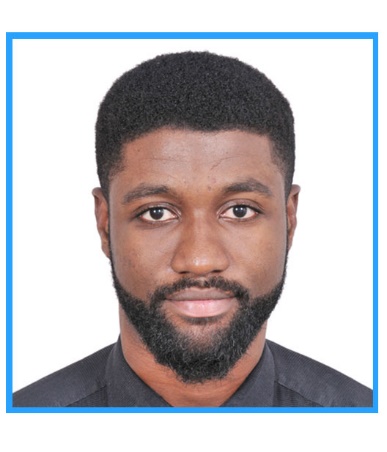 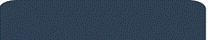             SKILLS                 PROGRAMMING LANGUAGE: - HTML5, CSS3, JAVASCRIPT.
   WEB FRAMEWORK: - BOOTSTRAP 4, WORDPRESS.
   ADOBE CC/CREATIVE CLOUD: - PHOTOSHOP, EDGE ANIMATE, MUSE.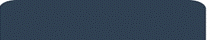       EXPERIENCE          FREELANCING  2014 - PRESENT                                                                                                             Designed and Developed Website for corporates such as Acuere Consultancy India, 
Cleftrock India, Marken Graphics Ghana, Wallahs Academy Ghana, DreamsAfrica Ghana etc....     EDUCATION           CERTIFICATION IN ANDROID PROGRAMING
  -NIIT BANGALORE, INDIA.                                                                                                                                        DIPLOMA IN ADVANCE JAVA
  -ARENA BANGALORE, INDIA

BACHELORS IN COMPUTER APLLICATION
 -BANGALORE UNIVERSITY, BANGALORE, INDIA.
                                                                                                                                                                               SENIOR HIGH SCHOOL CERTIFICATE
  -MAWULI SENIOR HIGH SCHOOL, HO, GHANA.       CONTACT US            EMAIL: gracious.382526@2freemail.com 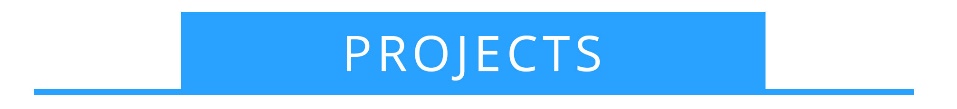 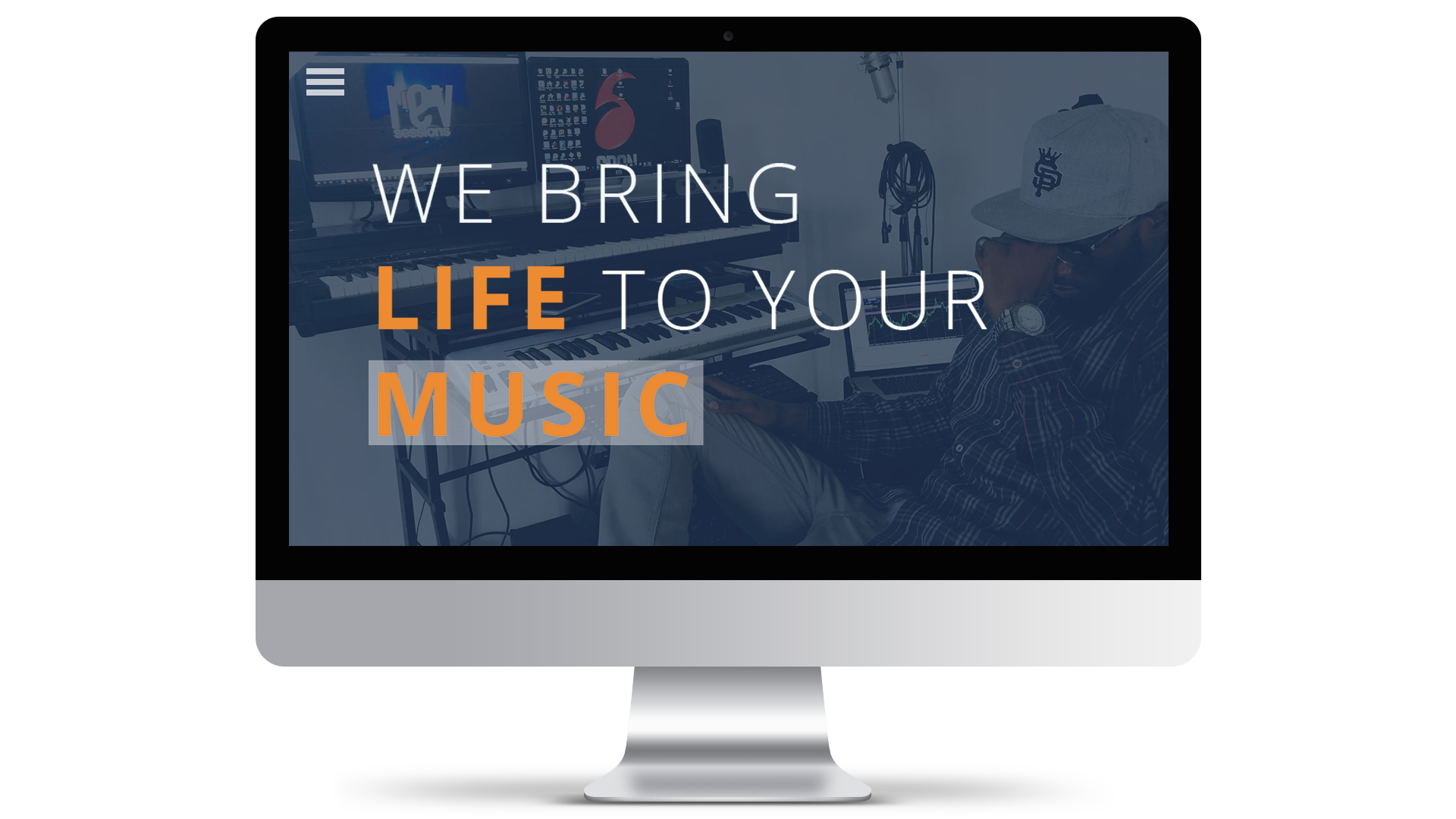 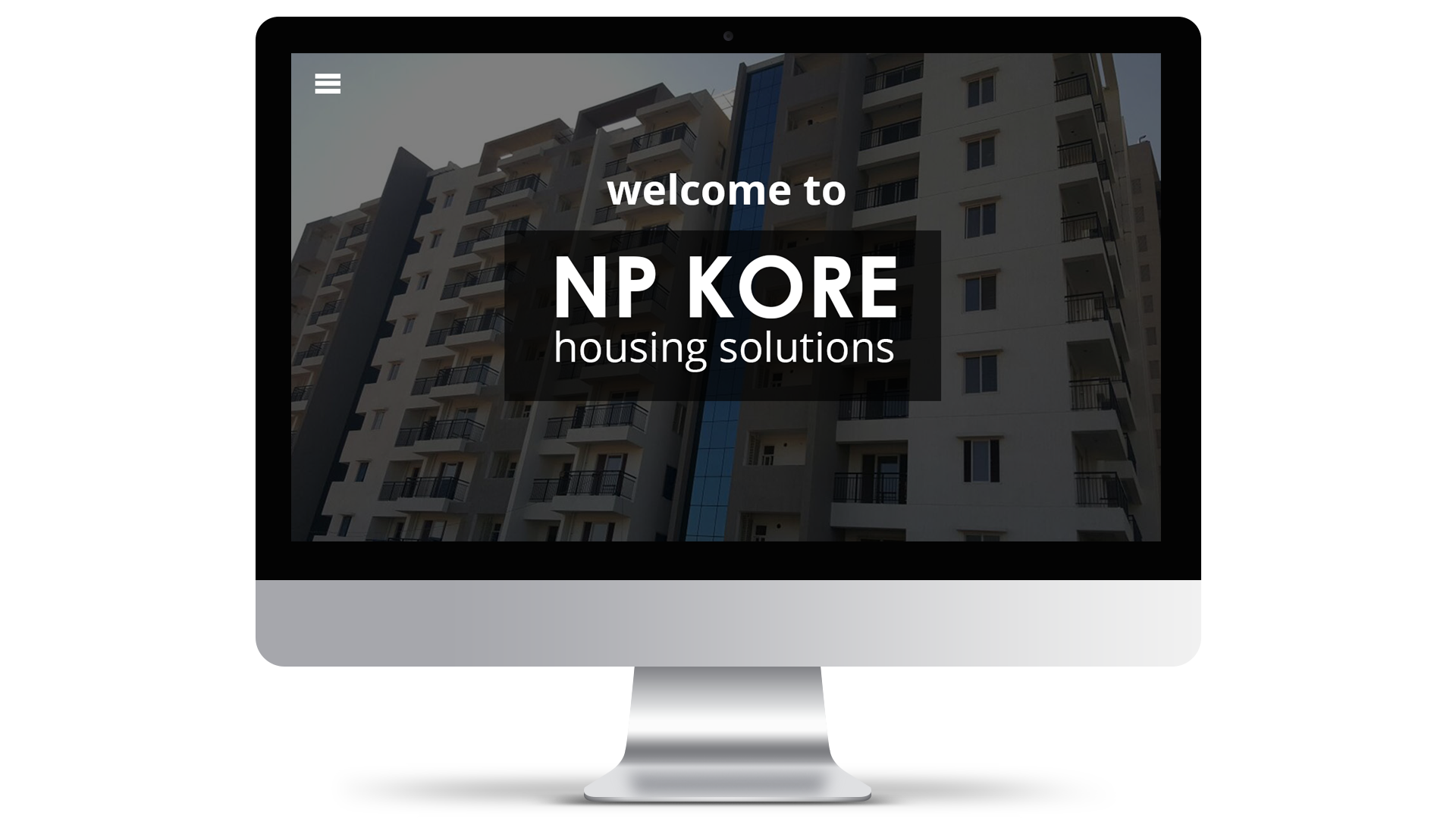 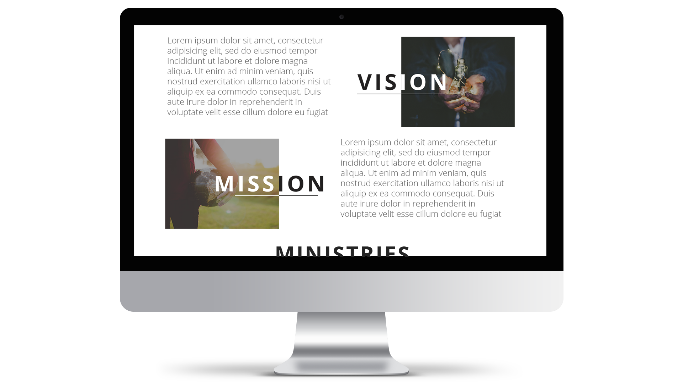 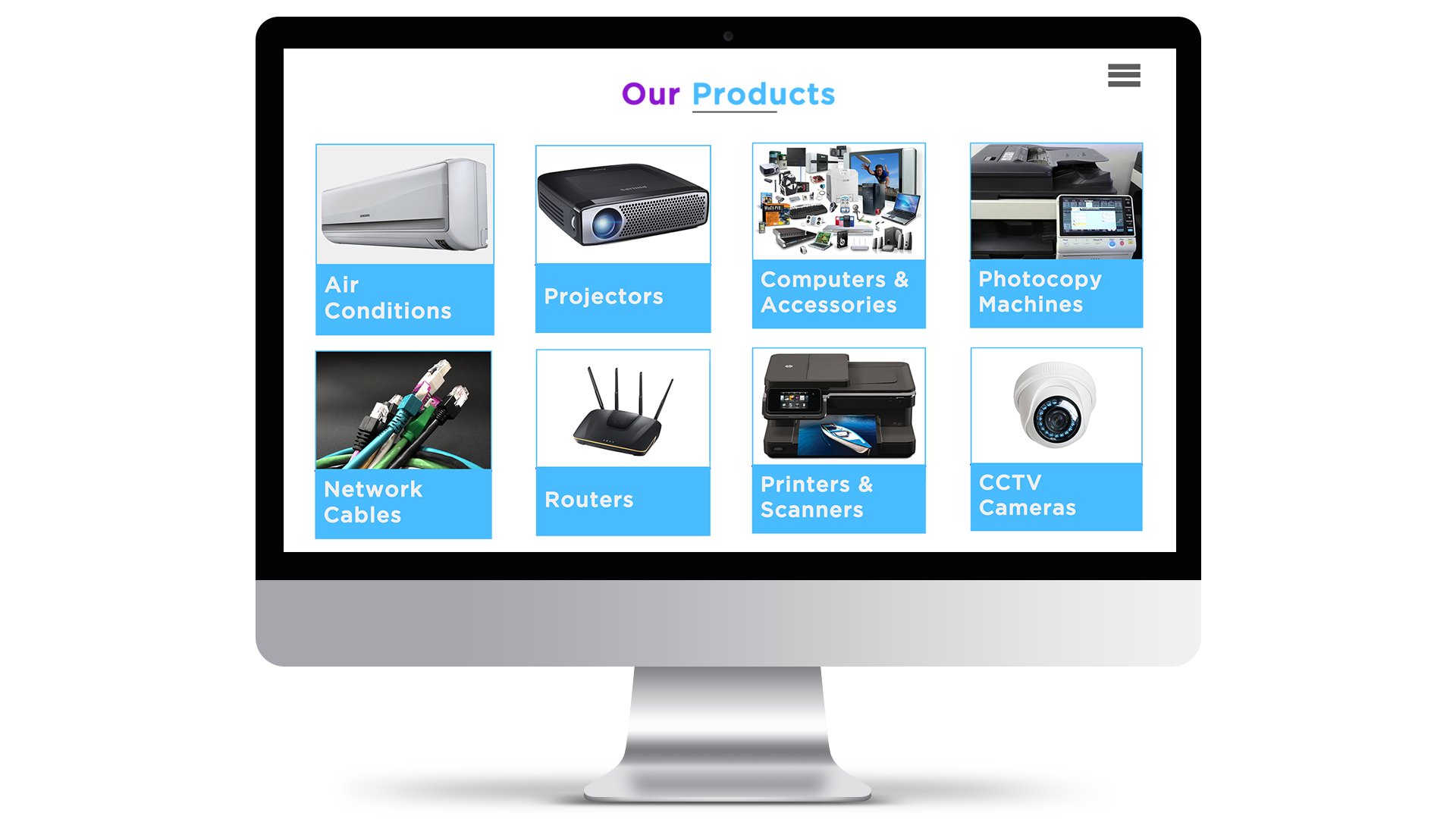 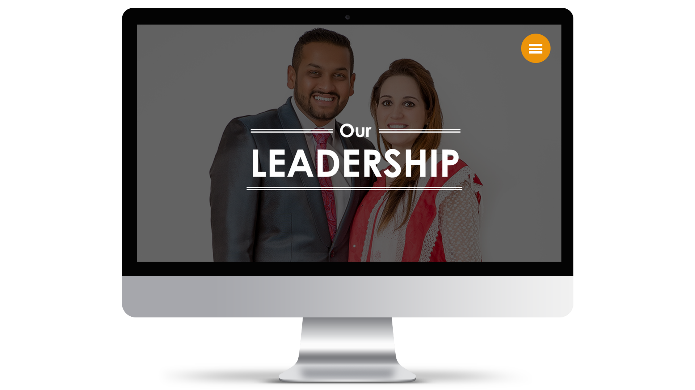 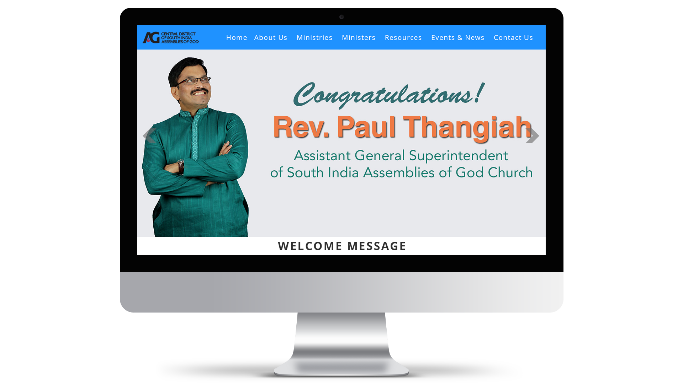 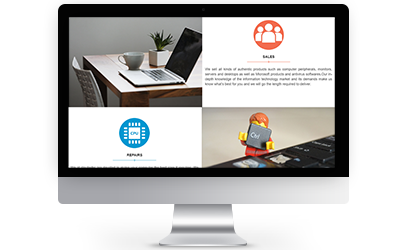 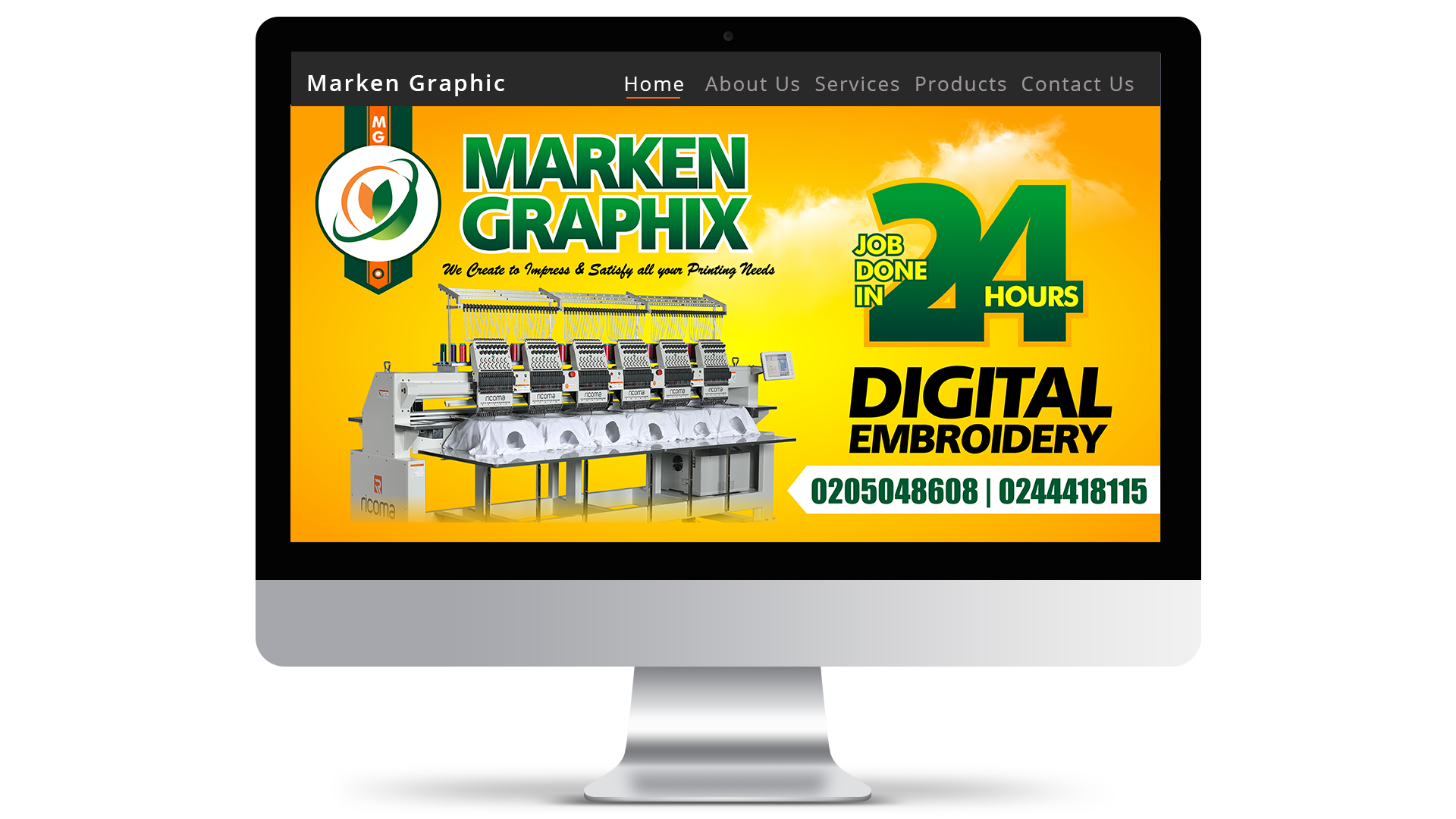 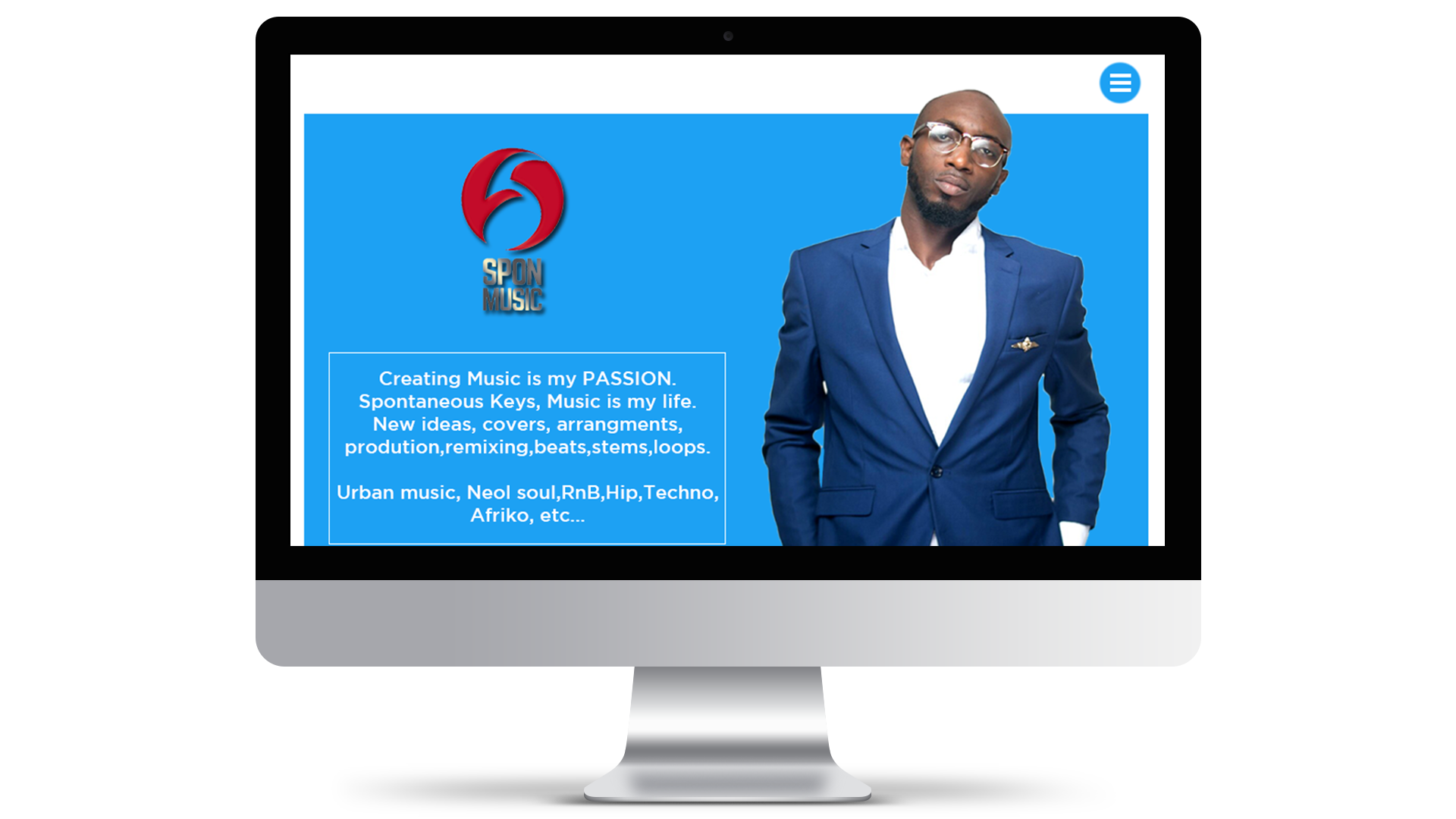 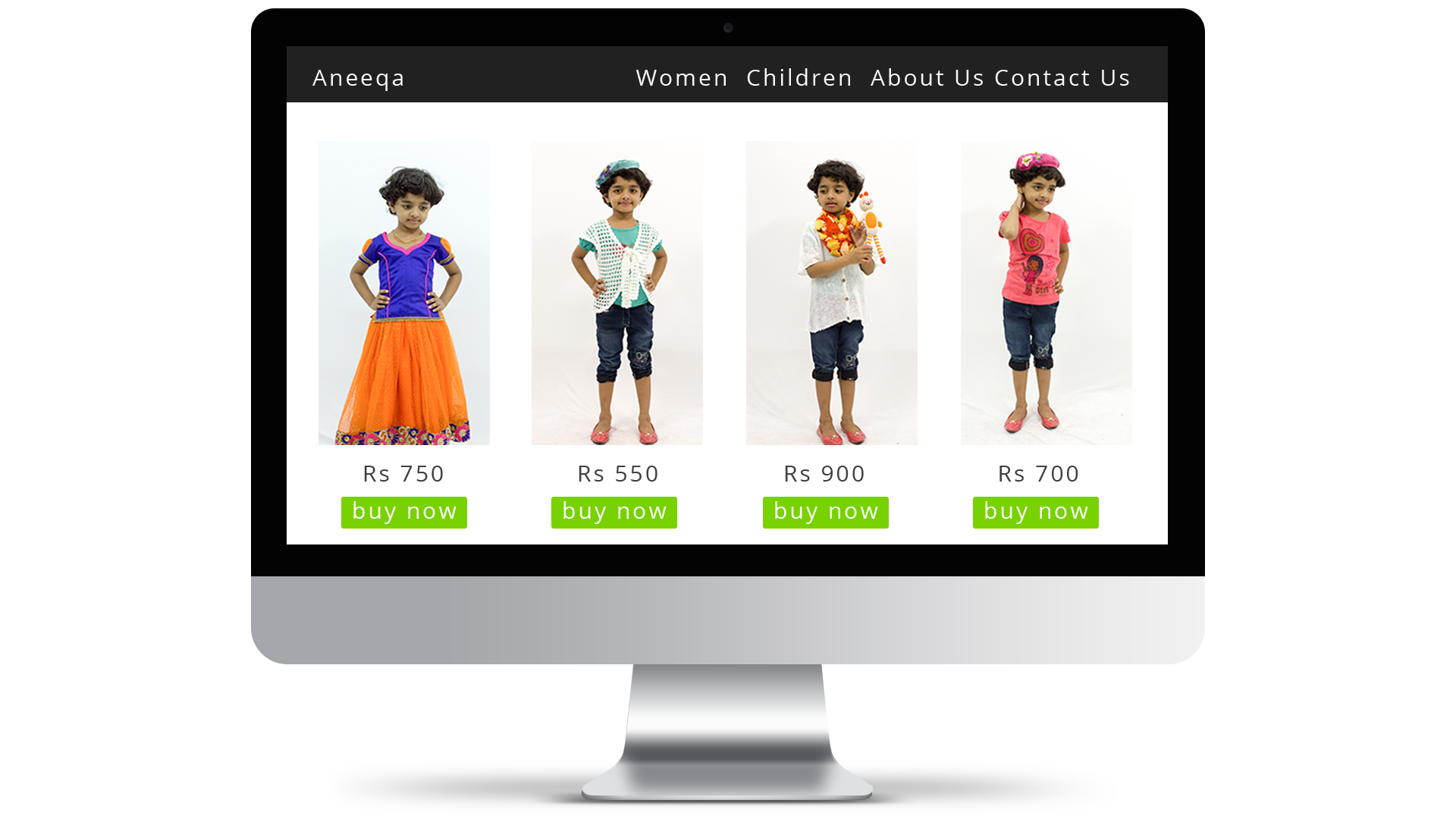 